Θέλω το κρατούμενο να μην το βάζετε στο πλάι της πρόσθεσης αλλά ακριβώς πάνω από τις δεκάδες όπως σας έδειξα στα παραδείγματα.Κάποια στιγμή θα αρχίσουν να μαζεύονται πολλά κρατούμενα, θα ξεχνάτε να τα σβήνετε και θα μπερδεύεστε.Έπειτα θέλω να καταλάβετε ότι το κρατούμενο είναι μια δεκάδα και όχι απλά σκέτο ένα 1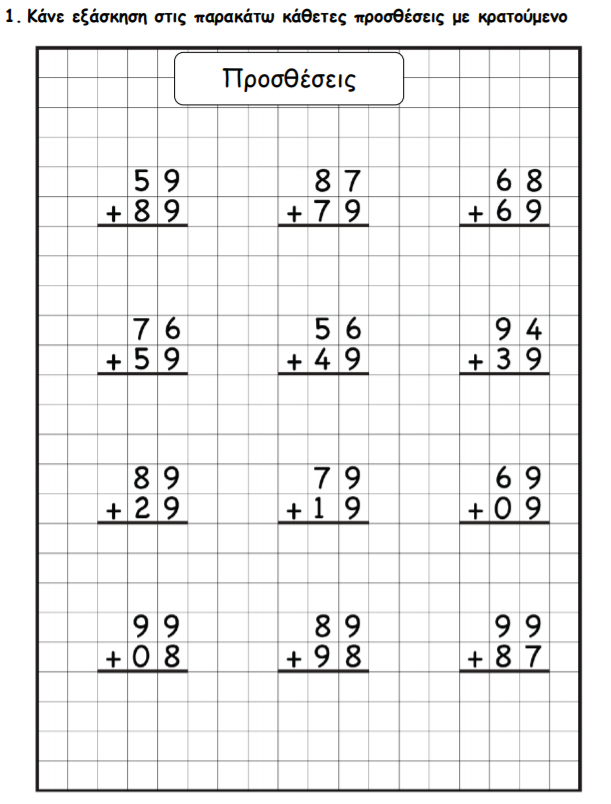 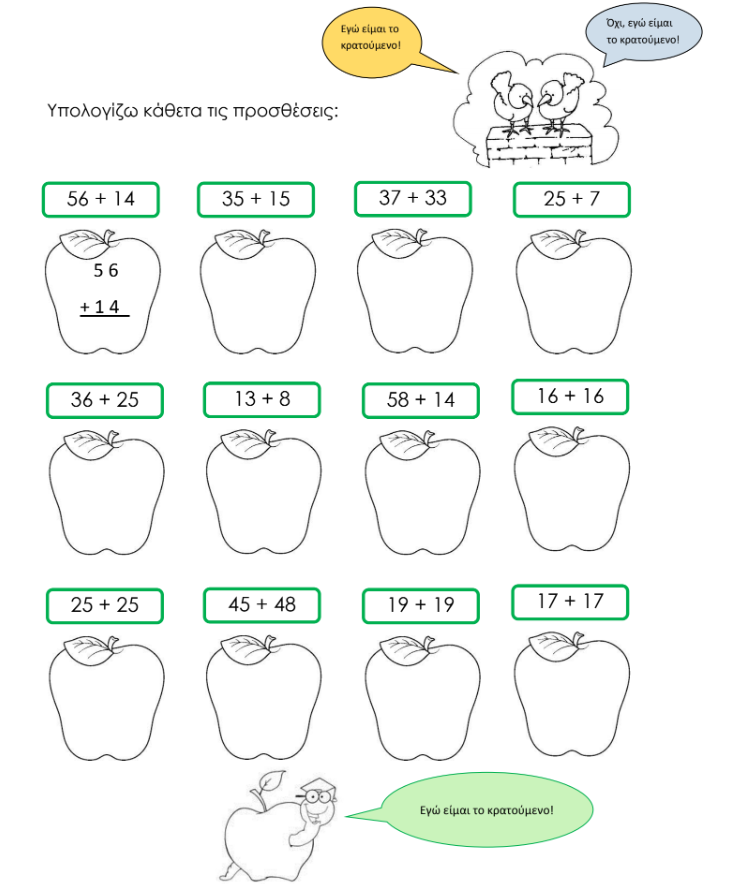 